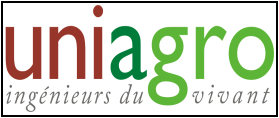 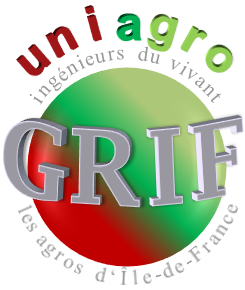 Candidature à un poste de bénévole du GRIFJe soussigné(e)Nom :	     				Prénom :      Ecole :     				Promotion :      Adresse :      Me porte candidat(e)/volontaire comme bénévole pour participer au fonctionnement du GRIF (Groupement Régional Ile de France UniAgro) selon mes goûts/compétences/réseau. Bénévole occasionnel Membre du Conseil d’administration (sous réserve d’élection par l’Assemblée Générale) Membre du bureau (sous réserve d’élection par le Conseil d’Administration) aux fonction(s) (titulaire ou adjoint) Présidence Trésorier(e) SecrétariatPlus spécialement dans les domaines ! (réponses multiples possibles) : Communication Activités en extérieur, à caractère familial… Activités et visites à caractère culturel Activités et visites en relation avec la formation ou le métier d’Agro Réunions, groupes de travail, conférences, tables rondes… sur le thème de l’emploi Administration WebFait à :      					Le :      SignatureSi vous ne pouvez pas participer à l’Assemblée Générale et souhaitez vous présenter comme administrateur, merci de joindre un texte d’une dizaine de lignes présentant votre expérience.